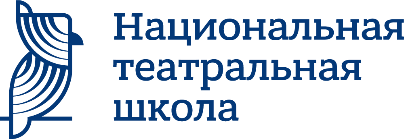 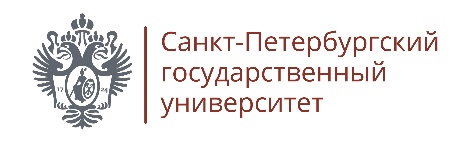 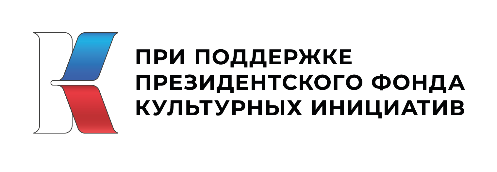 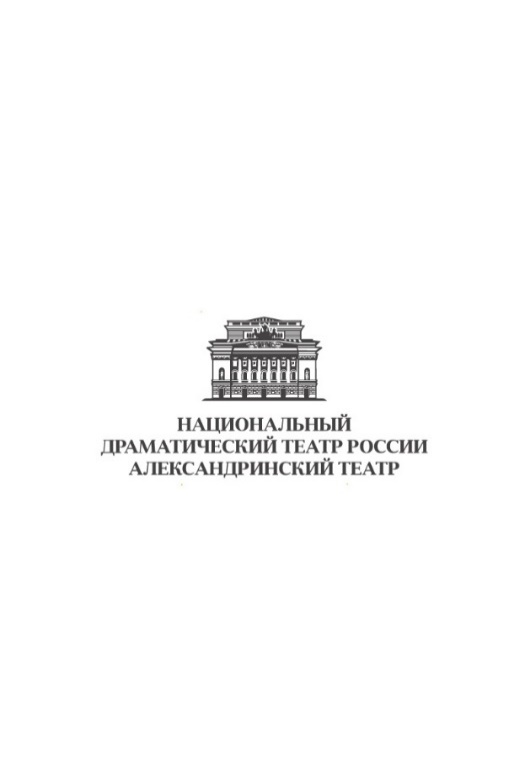 Первая международная программа проекта «Национальная театральная школа» стартовала в Баня-Луке 10 марта в Национальном театре Республики Сербской директор Национального драматического театра России (Александринского театра) Сергей Емельянов дал старт первой международной программе проекта «Национальная театральная школа». Более 40 молодых менеджеров культуры и искусства из Баня-Луки принимают участие в трехдневном обучении по теме «Основы менеджмента в современном национальном театре» от ведущих вузов России – Санкт-Петербургского государственного университета, Российского института театрального искусства – ГИТИС и Российского государственного института сценических искусств. «Решение о проведении Национальной театральной школы в Баня-Луке было принято еще в январе этого года в рамках договоренностей с Президентом Республики Сербской Милорадом Додиком. При поддержке Посольства Российской Федерации в Боснии и Герцеговине, Культурного центра «Банский двор», Национального театра и Академии искусств Университета в Баня-Луке команда проекта реализует первую международную программу. Выпускниками Школы уже стали более 350 молодых деятелей культуры и искусства из 9 регионов России. Мы особенно ценим возможность расширить географию и включить в проект государства-партнеры. Так, 24 марта мы дадим старт Школы в Армении», – отметил директор Александринского театра, лидер просветительского проекта «Национальная театральная школа» Сергей Емельянов. Образовательная программа проекта включает в себя лекции от преподавателей Санкт-Петербургского государственного университета и Санкт-Петербургской театральной академии, открытые диалоги с директором Александринского театра Сергеем Емельяновым и ректором ГИТИСа Григорием Заславским, работу в командах над творческими инициативами и дальнейшую их защиту перед экспертным советом. Мы очень рады принять участие в реализации второго этапа сотрудничества между Национальным театром Республики Сербской и Александринским театром из Санкт-Петербурга – в проекте национальной театральной школы в Баня-Луке, посвященному театральному менеджменту.Данный проект имеет для нас большое значение как возможность усовершенствовать свои знания и навыки как для менеджеров культурных институтов РС, так и для студентов соответствующих факультетов, которые откроют для себя новые интересные перспективы.Для нас важно продолжение сотрудничества с Александринским театром, а особенно приветствуем предстоящее подписание соглашения, которое обеспечит реализацию различных культурных мероприятий под эгидой двух дружественных институтов, - рассказала Директор Национального театра Республики Сербской Диана Грбич.Проект «Национальная театральная школа» реализуется при поддержке Президентского фонда культурных инициатив. В апреле 2023 года стартует уже второй сезон Школы, который охватит более 25 регионов Российской Федерации и будет направлен на обучение как менеджеров культуры и искусства, так и творческих и технических специалистов многонациональной российской сцены. __________________________________________________________________Партнеры международной резиденции проекта «Национальная театральная школа» в Республике Сербской – Посольство Российской Федерации в Боснии и Герцеговине, Правительство Республики Сербской, Культурный центр «Банский двор», Национальный театр Республики Сербской, Академии искусств Университета в Баня-Луке. 